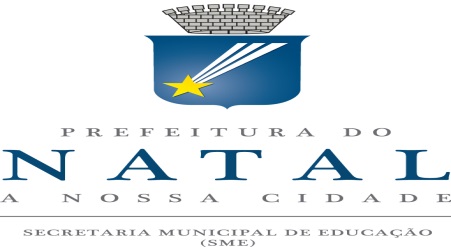 DEPARTAMENTO DE EDUCAÇÃO INFANTIL - DEIPRÁTICAS PEDAGÓGICAS NA EDUCAÇÃO INFANTIL À LUZ DA BNCC/RCMEI: DESAFIOS E POSSIBILIDADESFORMADORA: FRANCISCA SORAYAQUARTA-FEIRA (NOTURNO) OKDATA: 12/06/19DEPARTAMENTO DE EDUCAÇÃO INFANTIL - DEIPRÁTICAS PEDAGÓGICAS NA EDUCAÇÃO INFANTIL À LUZ DA BNCC/RCMEI: DESAFIOS E POSSIBILIDADESFORMADORA: ANDRÉA CARLAQUARTA-FEIRA (NOTURNO) OKDATA: 12/06/19NOMEEMAILTELEFONEASSINATURAALZIRENE CAMILO LOPESANA DENISE DE ARRUDA LOPES SOARESANA KAMILLA ARLINDO BEZERRAANA VITORIA DA SILVAANDREA SANTANA FERREIRAANNA CLAUDIA ARAÚJO DOS SANTOS DANTASANNEUSA CAETANO DUARTECAROLINA TAVARES DA SILVA MONTECRISTIANA GABRIELA DOMINGOS GOMESDALVANEIDE BRAZ DA COSTAECLÉSIA LOPES DA SILVA MENDESELIAM PINTO DE MORAIS SEABRAELIEZI FABRICIO DA SILVA MORAISENILDA FERNANDES DE SENA SANTOSESTER DE ALMEIDA MARQUES MOURAHILDEGARD DE SOUZA FONSECA NELOISADORA TRIGUEIRO FARIAS ALVESIVANIZE MARIA SILVA DE ALBUQUERQUEIZABEL KAROLINE ANDRADE ALVESJAILDE MARIA DE OLIVEIRA BARBOSAJANICE DESIDERIO DOS SANTOSJANICLEIDE RIBEIRO DA COSTA DOS SANTOSJHEYKCIANE CABRAL BRASILJOANA MARIA DA PENHAJOVANIR ROCHA DO NASCIMENTOKATIA LUCIA DA SILVA BEZERRAKATIUSSIA MARIA RIBEIRO MARTINS MOURALARISSA CLARA CAVALCANTI DE LIMALENILDA ARAUJO DA GUIALENILDA SILVA DE ALMEIDALINETE GOMES DE OLIVEIRALUCIENE MARIA DOS SANTOSLUCINEIDE JANUARIO ALVESMAGALLI ALBUQUERQUE DA SILVA TEIXEIRAMAGNEIDE ALBUQUERQUE DA SILVA TRINDADEMARIA CRISTINA ARAÚJO DE OLIVEIRAMARIA DE FÁTIMA FERREIRA LEÃOPATRICIA FREITAS NASCIMENTONOMEEMAILTELEFONEASSINATURAJAILMA BELARMINO DE MORAISLARISSE ANYELLY CAVALCANTE MARINHOLOUISSE ANYELLY CAVALCANTEMARIA ANGÉLICA PESSÔA CABRALMARIA ANTÔNIA DO NASCIMENTO SALVIANOMARIA DO LIVRAMENTO GOMESMARIA ELIANE DA SILVA COSTA MEDEIROSMARIA GORETE DE LIMAMARIA JOSCELINA MEDEIROS DE CARVALHOMARIA JOSÉ DOS SANTOS BEZERRAMARIA JOSÉ MAIA DE OLIVEIRAMARIA JOSE SOUSA DE LIMAMARIA JUVANEIDE DA SILVAMARIA LINA MACHADO DE LIMAMARIA LUCIA DE SOUZAMARIA LUCINEIDE MEDEIROS DO VALE PIRESMARIA SILVANA CRISPIM DOS SANTOSMARINALVA PINHEIRO DA SILVA SALUSTINOMARTA SUELI SALESNAELLY CARLA MEDEIROS ARAUJONAIR LIMA DOS SANTOSNAYANE CRISTINA MARTINS DE OLIVEIRANAYRA MATEUS DO NASCIMENTO BARBOSAPATRÍCIA SILVA DOS SANTOSPERLA CARNEIRO BARBOSARAQUEL DE CAR AQUINORENATA PIMENTA BASÍLIORESILMA PINHEIRO DE FARIASROSA JERIZA LOPES BARBOSAROSA NÚBIA CANUTO PEIXOTOROSÂNGELA CLÁUDIA DANTAS DE SENAROSIMAY RIBEIRO DE FARIA MARTINSRUTE LIMA MESQUITASHEYLA CRISTINA DA SILVASILVANA DE OLIVEIRA COSTASIMONE SANTOS FERREIRASUELI DANTAS CARAUSUZINETE SANTOS DO NASCIMENTOTANIA MARIA HORTENCIO